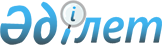 Сәтбаев қалалық мәслихатының 2016 жылғы 26 желтоқсандағы № 112 "2017 - 2019 жылдарға арналған қалалық бюджет туралы" шешіміне өзгерістер енгізу туралыҚарағанды облысы Сәтбаев қалалық мәслихатының 2017 жылғы 10 сәуірдегі № 148 шешімі. Қарағанды облысының Әділет департаментінде 2017 жылғы 20 сәуірдегі № 4227 болып тіркелді
      Қазақстан Республикасының 2008 жылғы 4 желтоқсандағы Бюджет кодексіне, "Қазақстан Республикасындағы жергілікті мемлекеттік басқару және өзін-өзі басқару туралы" Қазақстан Республикасының 2001 жылғы 23 қаңтардағы Заңына сәйкес қалалық мәслихат ШЕШІМ ЕТТІ:
      1. Сәтбаев қалалық мәслихатының 2016 жылғы 26 желтоқсандағы № 112 "2017 – 2019 жылдарға арналған қалалық бюджет туралы" шешіміне (Нормативтік құқықтық актілерді мемлекеттік тіркеу тізілімінде № 4085 болып тіркелген, "Шарайна" газетінің 2017 жылғы 13 қаңтардағы 2 (2243) нөмірінде, Қазақстан Республикасы нормативтік құқықтық актілерінің эталондық бақылау банкінде электрондық түрде 2017 жылғы 25 қаңтарда жарияланған) келесі өзгерістер енгізілсін:
      1 тармақ жаңа редакцияда мазмұндалсын:
      "1. 2017 – 2019 жылдарға арналған қалалық бюджет тиісінше 1, 2 және 3 қосымшаларға сәйкес, оның ішінде 2017 жылға мынадай көлемдерде бекітілсін:
      1) кірістер – 20 756 521 мың теңге, оның ішінде:
      салықтық түсімдер бойынша – 3 323 437 мың теңге;
      салықтық емес түсімдер бойынша – 13 740 мың теңге;
      негізгі капиталды сатудан түсетін түсімдер бойынша – 9 000 мың теңге;
      трансферттер түсімдері бойынша – 17 410 344 мың теңге;
      2) шығындар – 21 372 673 мың теңге;
      3) таза бюджеттік кредиттеу – 0 мың теңге;
      бюджеттік кредиттер – 0 мың теңге;
      бюджеттік кредиттерді өтеу – 0 мың теңге;
      4) қаржы активтерімен жасалатын операциялар бойынша сальдо – 0 мың теңге, оның ішінде:
      қаржы активтерін сатып алу – 0 мың теңге;
      мемлекеттің қаржы активтерін сатудан түсетін түсімдер – 0 мың теңге;
      5) бюджет тапшылығы (профициті) – алу 616 152 мың теңге;
      6) бюджет тапшылығын (профицитін пайдалану) қаржыландыру – 616 152 мың теңге, оның ішінде:
      қарыздар түсімдері – 0 мың теңге;
      қарыздарды өтеу – 0 мың теңге;      
      бюджет қаражаттарының пайдаланылатын қалдықтары – 616 152 мың теңге.";
      3 тармақ жаңа редакцияда мазмұндалсын:
      "3. 2017 жылға арналған қалалық бюджет кірістерінің және шығындарының құрамында мынадай трансферттер қарастырылғаны 4 қосымшаға сәйкес ескерілсін:
      1) республикалық және облыстық бюджеттен ағымдағы нысаналы трансферттер 879 307 мың теңге сомасында;
      2) республикалық бюджеттен нысаналы даму трансферттері 11 215 622 мың теңге сомасында;
      3) облыстық бюджеттен нысаналы даму трансферттері 1 503 592 мың теңге сомасында.";
      көрсетілген шешімге 1, 4, 5 қосымшалары осы шешімге 1, 2, 3 қосымшаларына сәйкес жаңа редакцияда мазмұндалсын.
      2. Осы шешім 2017 жылғы 1 қаңтардан бастап қолданысқа енгізіледі. 2017 жылға арналған қалалық бюджет 2017 жылға арналған республикалық және облыстық бюджеттен бөлінген нысаналы трансферттер 2017 жылға арналған Жезқазған кентінің бюджеттік бағдарламаларының тізбесі
					© 2012. Қазақстан Республикасы Әділет министрлігінің «Қазақстан Республикасының Заңнама және құқықтық ақпарат институты» ШЖҚ РМК
				
      Сессия төрағасы

В. Юстус

      Қалалық
мәслихат хатшысы 

Т. Хмилярчук
Сәтбаев қалалық мәслихатының
2017 жылғы 10 сәуірдегі
15 сессиясының № 148 шешіміне
1 қосымшаСәтбаев қалалық мәслихатының
2016 жылғы 26 желтоқсандағы
13 сессиясының № 112 шешіміне
1 қосымша
Санаты
Санаты
Санаты
Санаты
Сома (мың теңге)
Сыныбы
Сыныбы
Сыныбы
Сома (мың теңге)
Iшкi сыныбы
Iшкi сыныбы
Сома (мың теңге)
Атауы
Сома (мың теңге)
1
2
3
4
5
I. Кірістер
20 756 521
1
Салықтық түсімдер
3 323 437
01
Табыс салығы
788 933
2
Жеке табыс салығы
788 933
03
Әлеуметтiк салық
564 289
1
Әлеуметтік салық
564 289
04
Меншiкке салынатын салықтар
721 742
1
Мүлiкке салынатын салықтар
583 859
3
Жер салығы
14 000
4
Көлiк құралдарына салынатын салық
123 813
5
Бірыңғай жер салығы
70
05
Тауарларға, жұмыстарға және қызметтерге салынатын iшкi салықтар
1 230 473
2
Акциздер
6 630
3
Табиғи және басқа да ресурстарды пайдаланғаны үшiн түсетiн түсiмдер
1 153 583
4
Кәсiпкерлiк және кәсiби қызметтi жүргiзгенi үшiн алынатын алымдар
67 060
5
Ойын бизнесіне салық
3 200
08
Заңдық маңызы бар әрекеттерді жасағаны және (немесе) оған уәкілеттігі бар мемлекеттік органдар немесе лауазымды адамдар құжаттар бергені үшін алынатын міндетті төлемдер
18 000
1
Мемлекеттік баж
18 000
2
Салықтық емес түсiмдер
13 740
01
Мемлекеттік меншіктен түсетін кірістер
10 000
5
Мемлекет меншігіндегі мүлікті жалға беруден түсетін кірістер
10 000
06
Басқа да салықтық емес түсiмдер
3 740
1
Басқа да салықтық емес түсiмдер
3 740
3
Негізгі капиталды сатудан түсетін түсімдер
9 000
03
Жердi және материалдық емес активтердi сату
9 000
1
Жерді сату
6 030
2
Материалдық емес активтерді сату 
2 970
4
Трансферттердің түсімдері
17 410 344
02
Мемлекеттiк басқарудың жоғары тұрған органдарынан түсетiн трансферттер
17 410 344
2
Облыстық бюджеттен түсетiн трансферттер
17 410 344
Функционалдық топ
Функционалдық топ
Функционалдық топ
Функционалдық топ
Функционалдық топ
Сома (мың теңге)
Кіші функция
Кіші функция
Кіші функция
Кіші функция
Сома (мың теңге)
Бюджеттік бағдарламалардың әкiмшiсi
Бюджеттік бағдарламалардың әкiмшiсi
Бюджеттік бағдарламалардың әкiмшiсi
Сома (мың теңге)
Бағдарлама
Бағдарлама
Сома (мың теңге)
Атауы
Сома (мың теңге)
1
2
3
4
5
6
II. Шығындар
21 372 673
01
Жалпы сипаттағы мемлекеттiк қызметтер 
365 615
1
Мемлекеттiк басқарудың жалпы функцияларын орындайтын өкiлдi, атқарушы және басқа органдар
219 466
112
Аудан (облыстық маңызы бар қала) мәслихатының аппараты
25 134
112
001
Аудан (облыстық маңызы бар қала) мәслихатының қызметін қамтамасыз ету жөніндегі қызметтер
25 134
122
Аудан (облыстық маңызы бар қала) әкімінің аппараты
168 278
001
Аудан (облыстық маңызы бар қала) әкімінің қызметін қамтамасыз ету жөніндегі қызметтер
168 278
123
Қаладағы аудан, аудандық маңызы бар қала, кент, ауыл, ауылдық округ әкімінің аппараты
26 054
001
Қаладағы аудан, аудандық маңызы бар қаланың, кент, ауыл, ауылдық округ әкімінің қызметін қамтамасыз ету жөніндегі қызметтер
26 054
2
Қаржылық қызмет
6 012
459
Ауданның (облыстық маңызы бар қаланың) экономика және қаржы бөлімі
6 012
003
Салық салу мақсатында мүлікті бағалауды жүргізу
1 610
010
Жекешелендіру, коммуналдық меншікті басқару, жекешелендіруден кейінгі қызмет және осыған байланысты дауларды реттеу 
4 402
9
Жалпы сипаттағы өзге де мемлекеттiк қызметтер
140 137
454
Ауданның (облыстық маңызы бар қаланың) кәсіпкерлік және ауыл шаруашылығы бөлімі
30 313
001
Жергілікті деңгейде кәсіпкерлікті және ауыл шаруашылығын дамыту саласындағы мемлекеттік саясатты іске асыру жөніндегі қызметтер
30 313
459
Ауданның (облыстық маңызы бар қаланың) экономика және қаржы бөлімі
39 035
459
001
Ауданның (облыстық маңызы бар қаланың) экономикалық саясаттын қалыптастыру мен дамыту, мемлекеттік жоспарлау, бюджеттік атқару және коммуналдық меншігін басқару саласындағы мемлекеттік саясатты іске асыру жөніндегі қызметтер
39 035
467
Ауданның (облыстық маңызы бар қаланың) құрылыс бөлімі
5 000
467
040
Мемлекеттік органдардың объектілерін дамыту
5 000
492
Ауданның (облыстық маңызы бар қаланың) тұрғын үй-коммуналдық шаруашылығы, жолаушылар көлігі, автомобиль жолдары және тұрғын үй инспекциясы бөлімі
65 789
001
Жергілікті деңгейде тұрғын үй-коммуналдық шаруашылық, жолаушылар көлігі, автомобиль жолдары және тұрғын үй инспекциясы саласындағы мемлекеттік саясатты іске асыру жөніндегі қызметтер
65 789
02
Қорғаныс
16 883
1
Әскери мұқтаждар
16 696
122
Аудан (облыстық маңызы бар қала) әкімінің аппараты
16 696
122
005
Жалпыға бірдей әскери міндетті атқару шеңберіндегі іс-шаралар
16 696
2
Төтенше жағдайлар жөнiндегi жұмыстарды ұйымдастыру
187
122
Аудан (облыстық маңызы бар қала) әкімінің аппараты
187
007
Аудандық (қалалық) ауқымдағы дала өрттерінің, сондай-ақ мемлекеттік өртке қарсы қызмет органдары құрылмаған елдi мекендерде өрттердің алдын алу және оларды сөндіру жөніндегі іс-шаралар
187
03
Қоғамдық тәртіп, қауіпсіздік, құқықтық, сот, қылмыстық-атқару қызметі
43 323
9
Қоғамдық тәртіп және қауіпсіздік саласындағы басқа да қызметтер
43 323
492
Ауданның (облыстық маңызы бар қаланың) тұрғын үй-коммуналдық шаруашылығы, жолаушылар көлігі, автомобиль жолдары және тұрғын үй инспекциясы бөлімі
43 323
483
021
Елдi мекендерде жол қозғалысы қауiпсiздiгін қамтамасыз ету
43 323
04
Бiлiм беру
3 767 146
1
Мектепке дейiнгi тәрбие және оқыту
820 151
464
Ауданның (облыстық маңызы бар қаланың) білім бөлімі
806 812
464
040
Мектепке дейінгі білім беру ұйымдарында мемлекеттік білім беру тапсырысын іске асыруға
806 812
467
Ауданның (облыстық маңызы бар қаланың) құрылыс бөлімі
13 339
037
Мектепке дейiнгi тәрбие және оқыту объектілерін салу және реконструкциялау
13 339
2
Бастауыш, негізгі орта және жалпы орта білім беру
2 469 342
464
Ауданның (облыстық маңызы бар қаланың) білім бөлімі
2 469 342
464
003
Жалпы білім беру
2 253 638
464
006
Балаларға қосымша білім беру
215 704
9
Бiлiм беру саласындағы өзге де қызметтер
477 653
464
Ауданның (облыстық маңызы бар қаланың) білім бөлімі
477 653
001
Жергілікті деңгейде білім беру саласындағы мемлекеттік саясатты іске асыру жөніндегі қызметтер
25 227
005
Ауданның (облыстық маңызы бар қаланың) мемлекеттік білім беру мекемелер үшін оқулықтар мен оқу-әдiстемелiк кешендерді сатып алу және жеткізу
136 129
007
Аудандық (қалалық) ауқымдағы мектеп олимпиадаларын және мектептен тыс іс-шараларды өткiзу
988
015
Жетім баланы (жетім балаларды) және ата-аналарының қамқорынсыз қалған баланы (балаларды) күтіп-ұстауға қамқоршыларға (қорғаншыларға) ай сайынға ақшалай қаражат төлемі 
35 520
067
Ведомстволық бағыныстағы мемлекеттік мекемелерінің және ұйымдарының күрделі шығыстары
279 789
06
Әлеуметтiк көмек және әлеуметтiк қамсыздандыру
390 055
1
Әлеуметтiк қамсыздандыру
15 644
451
Ауданның (облыстық маңызы бар қаланың) жұмыспен қамту және әлеуметтік бағдарламалар бөлімі
13 451
005
Мемлекеттік атаулы әлеуметтік көмек 
1 850
016
18 жасқа дейінгі балаларға мемлекеттік жәрдемақылар
7 125
025
"Өрлеу" жобасы бойынша келісілген қаржылай көмекті енгізу
4 476
464
Ауданның (облыстық маңызы бар қаланың) білім бөлімі
2 193
030
Патронат тәрбиешілерге берілген баланы (балаларды) асырап бағу 
2 193
2
Әлеуметтiк көмек
323 491
451
Ауданның (облыстық маңызы бар қаланың) жұмыспен қамту және әлеуметтік бағдарламалар бөлімі
316 066
002
Жұмыспен қамту бағдарламасы
82 724
006
Тұрғын үйге көмек көрсету
2 500
007
Жергілікті өкілетті органдардың шешімі бойынша мұқтаж азаматтардың жекелеген топтарына әлеуметтік көмек
58 767
010
Үйден тәрбиеленіп оқытылатын мүгедек балаларды материалдық қамтамасыз ету
1 925
014
Мұқтаж азаматтарға үйде әлеуметтiк көмек көрсету
68 021
017
Мүгедектерді оңалту жеке бағдарламасына сәйкес, мұқтаж мүгедектерді міндетті гигиеналық құралдармен және ымдау тілі мамандарының қызмет көрсетуін, жеке көмекшілермен қамтамасыз ету
76 245
023
Жұмыспен қамту орталықтарының қызметін қамтамасыз ету
25 884
464
Ауданның (облыстық маңызы бар қаланың) білім бөлімі
7 425
008
Жергілікті өкілді органдардың шешімі бойынша білім беру ұйымдарының күндізгі оқу нысанында оқитындар мен тәрбиеленушілерді қоғамдық көлікте (таксиден басқа) жеңілдікпен жол жүру түрінде әлеуметтік қолдау 
7 425
9
Әлеуметтiк көмек және әлеуметтiк қамтамасыз ету салаларындағы өзге де қызметтер
50 920
451
Ауданның (облыстық маңызы бар қаланың) жұмыспен қамту және әлеуметтік бағдарламалар бөлімі
50 920
001
Жергілікті деңгейде халық үшін әлеуметтік бағдарламаларды жұмыспен қамтуды қамтамасыз етуді іске асыру саласындағы мемлекеттік саясатты іске асыру жөніндегі қызметтер 
40 055
011
Жәрдемақыларды және басқа да әлеуметтік төлемдерді есептеу, төлеу мен жеткізу бойынша қызметтерге ақы төлеу
300
050
Қазақстан Республикасында мүгедектердің құқықтарын қамтамасыз ету және өмір сүру сапасын жақсарту жөніндегі 2012 - 2018 жылдарға арналған іс-шаралар жоспарын іске асыру
10 565
07
Тұрғын үй-коммуналдық шаруашылық
13 314 707
1
Тұрғын үй шаруашылығы
11 756 182
467
Ауданның (облыстық маңызы бар қаланың) құрылыс бөлімі
11 756 182
003
Коммуналдық тұрғын үй қорының тұрғын үйін жобалау және (немесе) салу, реконструкциялау
6 632
004
Инженерлік-коммуникациялық инфрақұрылымды жобалау, дамыту және (немесе) жайластыру
138 699
063
Бұзылу аумағынан тұрғындарды көшіру үшін тұрғын-үй құрылысына 
11 610 851
2
Коммуналдық шаруашылық
1 091 817
123
Қаладағы аудан, аудандық маңызы бар қала, кент, ауыл, ауылдық округ әкімінің аппараты
800
123
014
Елді мекендерді сумен жабдықтауды ұйымдастыру
800
467
Ауданның (облыстық маңызы бар қаланың) құрылыс бөлімі
15 000
006
Сумен жабдықтау және су бұру жүйесін дамыту
15 000
492
Ауданның (облыстық маңызы бар қаланың) тұрғын үй-коммуналдық шаруашылығы, жолаушылар көлігі, автомобиль жолдары және тұрғын үй инспекциясы бөлімі
1 076 017
012
Сумен жабдықтау және су бұру жүйесінің жұмыс істеуі
12 845
026
Ауданның (облыстық маңызы бар қаланың) коммуналдық меншігіндегі жылу желілерін пайдалануды ұйымдастыру
1 063 172
3
Елді-мекендерді көркейту
466 708
123
Қаладағы аудан, аудандық маңызы бар қала, кент, ауыл, ауылдық округ әкімінің аппараты
3 377
008
Елді мекендердегі көшелерді жарықтандыру
2 179
009
Елді мекендердің санитариясын қамтамасыз ету
566
011
Елді мекендерді абаттандыру мен көгалдандыру
632
492
Ауданның (облыстық маңызы бар қаланың) тұрғын үй-коммуналдық шаруашылығы, жолаушылар көлігі, автомобиль жолдары және тұрғын үй инспекциясы бөлімі
463 331
015
Елдi мекендердегі көшелердi жарықтандыру
53 483
016
Елдi мекендердiң санитариясын қамтамасыз ету
46 752
017
Жерлеу орындарын ұстау және туыстары жоқ адамдарды жерлеу
3 527
018
Елдi мекендердi абаттандыру және көгалдандыру
359 569
08
Мәдениет, спорт, туризм және ақпараттық кеңістiк
626 190
1
Мәдениет саласындағы қызмет
393 708
455
Ауданның (облыстық маңызы бар қаланың) мәдениет және тілдерді дамыту бөлімі
393 708
003
Мәдени-демалыс жұмысын қолдау
393 708
2
Спорт
38 946
465
Ауданның (облыстық маңызы бар қаланың) дене шынықтыру және спорт бөлімі 
38 946
001
Жергілікті деңгейде дене шынықтыру және спорт саласындағы мемлекеттік саясатты іске асыру жөніндегі қызметтер
13 001
006
Аудандық (облыстық маңызы бар қалалық) деңгейде спорттық жарыстар өткiзу
12 068
007
Әртүрлi спорт түрлерi бойынша аудан (облыстық маңызы бар қала) құрама командаларының мүшелерiн дайындау және олардың облыстық спорт жарыстарына қатысуы
13 877
3
Ақпараттық кеңiстiк
99 341
455
Ауданның (облыстық маңызы бар қаланың) мәдениет және тілдерді дамыту бөлімі
56 941
006
Аудандық (қалалық) кiтапханалардың жұмыс iстеуi
53 991
007
Мемлекеттiк тiлдi және Қазақстан халқының басқа да тiлдерін дамыту
2 950
456
Ауданның (облыстық маңызы бар қаланың) ішкі саясат бөлімі
42 400
002
Мемлекеттік ақпараттық саясат жүргізу жөніндегі қызметтер
42 400
9
Мәдениет, спорт, туризм және ақпараттық кеңiстiктi ұйымдастыру жөнiндегi өзге де қызметтер
94 195
455
Ауданның (облыстық маңызы бар қаланың) мәдениет және тілдерді дамыту бөлімі
15 594
001
Жергілікті деңгейде тілдерді және мәдениетті дамыту саласындағы мемлекеттік саясатты іске асыру жөніндегі қызметтер
15 594
456
Ауданның (облыстық маңызы бар қаланың) ішкі саясат бөлімі
78 601
001
Жергілікті деңгейде ақпарат, мемлекеттілікті нығайту және азаматтардың әлеуметтік сенімділігін қалыптастыру саласында мемлекеттік саясатты іске асыру жөніндегі қызметтер
58 755
003
Жастар саясаты саласында іс-шараларды іске асыру
19 846
10
Ауыл, су, орман, балық шаруашылығы, ерекше қорғалатын табиғи аумақтар, қоршаған ортаны және жануарлар дүниесін қорғау, жер қатынастары
57 988
1
Ауыл шаруашылығы
32 271
473
Ауданның (облыстық маңызы бар қаланың) ветеринария бөлімі
32 271
001
Жергілікті деңгейде ветеринария саласындағы мемлекеттік саясатты іске асыру жөніндегі қызметтер
12 633
005
Мал көмiндiлерiнiң (биотермиялық шұңқырлардың) жұмыс iстеуiн қамтамасыз ету
2 837
007
Қаңғыбас иттер мен мысықтарды аулауды және жоюды ұйымдастыру
6 720
008
Алып қойылатын және жойылатын ауру жануарлардың, жануарлардан алынатын өнімдер мен шикізаттың құнын иелеріне өтеу
500
009
Жануарлардың энзоотиялық аурулары бойынша ветеринариялық іс-шараларды жүргізу
1 100
010
Ауыл шаруашылығы жануарларын сәйкестендіру жөніндегі іс-шараларды өткізу 
1 472
011
Эпизоотияға қарсы іс-шаралар жүргізу
7 009
6
Жер қатынастары
25 717
463
Ауданның (облыстық маңызы бар қаланың) жер қатынастары бөлімі
25 717
001
Аудан (облыстық маңызы бар қала) аумағында жер қатынастарын реттеу саласындағы мемлекеттік саясатты іске асыру жөніндегі қызметтер
18 927
002
Ауыл шаруашылығы алқаптарын бiр түрден екiншiсiне ауыстыру жөнiндегi жұмыстар
870
004
Жердi аймақтарға бөлу жөнiндегi жұмыстарды ұйымдастыру
5 920
11
Өнеркәсіп, сәулет, қала құрылысы және құрылыс қызметі
76 433
2
Сәулет, қала құрылысы және құрылыс қызметі
76 433
467
Ауданның (облыстық маңызы бар қаланың) құрылыс бөлімі
57 984
001
Жергілікті деңгейде құрылыс саласындағы мемлекеттік саясатты іске асыру жөніндегі қызметтер
57 984
468
Ауданның (облыстық маңызы бар қаланың) сәулет және қала құрылысы бөлімі
18 449
001
Жергілікті деңгейде сәулет және қала құрылысы саласындағы мемлекеттік саясатты іске асыру жөніндегі қызметтер
18 449
12
Көлiк және коммуникация
1 120 660
1
Автомобиль көлiгi
1 115 660
492
Ауданның (облыстық маңызы бар қаланың) тұрғын үй-коммуналдық шаруашылығы, жолаушылар көлігі, автомобиль жолдары және тұрғын үй инспекциясы бөлімі
1 115 660
020
Көлік инфрақұрылымын дамыту
33 000
023
Автомобиль жолдарының жұмыс істеуін қамтамасыз ету
1 082 660
9
Көлiк және коммуникациялар саласындағы өзге де қызметтер
5 000
492
Ауданның (облыстық маңызы бар қаланың) тұрғын үй-коммуналдық шаруашылығы, жолаушылар көлігі, автомобиль жолдары және тұрғын үй инспекциясы бөлімі
5 000
037
Әлеуметтік маңызы бар қалалық (ауылдық), қала маңындағы және ауданішілік қатынастар бойынша жолаушылар тасымалдарын субсидиялау
5 000
13
Басқалар
1 114 075
3
Кәсiпкерлiк қызметтi қолдау және бәсекелестікті қорғау
2 000
454
Ауданның (облыстық маңызы бар қаланың) кәсіпкерлік және ауыл шаруашылығы бөлімі
2 000
006
Кәсіпкерлік қызметті қолдау
2 000
9
Басқалар
1 112 075
459
Ауданның (облыстық маңызы бар қаланың) экономика және қаржы бөлімі
60 000
012
Ауданның (облыстық маңызы бар қаланың) жергілікті атқарушы органының резерві 
60 000
467
Ауданның (облыстық маңызы бар қаланың) құрылыс бөлімі
1 052 075
085
Моноқалаларда бюджеттік инвестициялық жобаларды іске асыру
1 052 075
14
Борышқа қызмет көрсету
6
1
Борышқа қызмет көрсету
6
459
Ауданның (облыстық маңызы бар қаланың) экономика және қаржы бөлімі
6
021
Жергілікті атқарушы органдардың облыстық бюджеттен қарыздар бойынша сыйақылар мен өзге де төлемдерді төлеу бойынша борышына қызмет көрсету 
6
15
Трансферттер
479 592
1
Трансферттер
479 592
459
Ауданның (облыстық маңызы бар қаланың) экономика және қаржы бөлімі
479 592
006
Нысаналы пайдаланылмаған (толық пайдаланылмаған) трансферттерді қайтару
473 863
051
Жергілікті өзін-өзі басқару органдарына берілетін трансферттер
2 500
054
Қазақстан Республикасының Ұлттық қорынан берілетін нысаналы трансферт есебінен республикалық бюджеттен бөлінген пайдаланылмаған (түгел пайдаланылмаған) нысаналы трансферттердің сомасын қайтару
3 229
III. Таза бюджеттік кредиттеу
0
Бюджеттік кредиттер
0
Санаты
Санаты
Сома (мың теңге)
Сыныбы
Сыныбы
Атауы
Сома (мың теңге)
Iшкi сыныбы
Iшкi сыныбы
Сома (мың теңге)
1
2
3
4
5
Бюджеттік кредиттерді өтеу
0
Функционалдық топ 
Функционалдық топ 
Функционалдық топ 
Функционалдық топ 
Функционалдық топ 
Сома (мың теңге)
Кіші функция Атауы
Кіші функция Атауы
Кіші функция Атауы
Кіші функция Атауы
Сома (мың теңге)
Бюджеттік бағдарламалардың әкiмшiсi
Бюджеттік бағдарламалардың әкiмшiсi
Бюджеттік бағдарламалардың әкiмшiсi
Сома (мың теңге)
Бағдарлама
Бағдарлама
Сома (мың теңге)
1
2
3
4
5
6
IV. Қаржы активтерімен операциялар бойынша сальдо
0
Қаржы активтерін сатып алу
0
Санаты
Санаты
Санаты
Санаты
Сома 

(мың теңге)
Сыныбы Атауы
Сыныбы Атауы
Сыныбы Атауы
Сома 

(мың теңге)
Iшкi сыныбы
Iшкi сыныбы
Сома 

(мың теңге)
1
2
3
4
5
Мемлекеттің қаржы активтерін сатудан түсетін түсімдер
0
Функционалдық топ 
Функционалдық топ 
Функционалдық топ 
Функционалдық топ 
Функционалдық топ 
Сома (мың теңге)
Кіші функция
Кіші функция
Кіші функция
Кіші функция
Сома (мың теңге)
Бюджеттік бағдарламалардың әкiмшiсi
Бюджеттік бағдарламалардың әкiмшiсi
Бюджеттік бағдарламалардың әкiмшiсi
Сома (мың теңге)
Бағдарлама 
Бағдарлама 
Сома (мың теңге)
Атауы
Сома (мың теңге)
1
2
3
4
5
6
V. Бюджет тапшылығы (профициті)
-616 152
VI. Бюджет тапшылығын (профицитін пайдалану) қаржыландыру 
616 152
Санаты
Санаты
Санаты
Санаты
Сома (мың теңге)
Сыныбы 
Сыныбы 
Сыныбы 
Сома (мың теңге)
Iшкi сыныбы
Iшкi сыныбы
Сома (мың теңге)
Атауы
Сома (мың теңге)
1
2
3
4
5
7
Қарыздар түсімі
0
01
Мемлекеттік ішкі қарыздар
0
2
Қарыз алу келісім-шарттары
0
Санаты
Санаты
Санаты
Санаты
Сома (мың теңге)
Сыныбы 
Сыныбы 
Сыныбы 
Сома (мың теңге)
Iшкi сыныбы
Iшкi сыныбы
Сома (мың теңге)
Атауы
Сома (мың теңге)
1
2
3
4
5
8
Бюджет қаражатының пайдаланылатын қалдықтары
616 152
01
Бюджет қаражаты қалдықтары
616 152
1
Бюджет қаражатының бос қалдықтары
616 152Сәтбаев қалалық мәслихатының
2017 жылғы 10 сәуірдегі
15 сессиясының № 148 шешіміне
2 қосымшаСәтбаев қалалық мәслихатының
2016 жылғы 26 желтоқсандағы
13 сессиясының № 112 шешіміне
4 қосымша
Атауы
Сома (мың теңге)
1
4
Барлығы
13 598 521
ағымдағы нысаналы трансферттер
879 307
тілдік курстар бойынша тағылымдамадан өткен мұғалімдерге және оқу кезеңінде негізгі қызметкерді алмастырғаны үшін мұғалімдерге қосымша ақы төлеуге 
9 815
Қазақстан Республикасында мүгедектердің құқықтарын қамтамасыз ету және өмір сүру сапасын жақсарту жөніндегі 2012 - 2018 жылдарға арналған іс-шаралар жоспарын іске асыруға 
10 565
"Өрлеу" жобасы бойынша келісілген қаржылай көмекті енгізуге 
4 476
Қолданыстан шығарылатын және жойылатын ауру малдардың, азық-түліктердің және жануар тектес шикізаттардың құнын иелелеріне өтеуге 
500

нәтижелі жұмыспен қамтуды және жаппай кәсіпкерлікті дамыту бағдарламасы еңбек нарығын дамытуға бағытталған ісшараларды іске асыруға
15 400
цифрлық білім беру инфрақұрылымын құруға 
9 799
материалдық-техникалық базаны нығайтуға және білім беру нысандарына жөндеу жүргізуге
10 000
автомобиль жолдарын және елді мекендердің көшелерін орташа 
жөндеуден өткізуге 
808 492
еңбек нарығындағы қажетті мамандықтар бойынша жұмыс кадрларын қысқа мерзімді кәсіби оқытуға
10 095
вакцинация бойынша қызметтер көрсету, ветеринариялық препараттарды сақтау және тасымалдауға
165
дамуға:
12 719 214
республикалық бюджет есебінен
11 215 622
бұзылу аумағынан тұрғындарды көшіру үшін тұрғын-үй құрылысына
10 454 439
моноқалаларда бюджеттік инвестициялық жобаларды іске асыруға
761 183
облыстық бюджет есебінен
1 503 592
бұзылу аумағынан тұрғындарды көшіру үшін тұрғын-үй құрылысына
1 156 412
моноқалаларда бюджеттік инвестициялық жобаларды іске асыруға
290 892
инженерлік-коммуникациялық инфрақұрылымды жобалау, дамыту және (немесе) жайластыру
43 049
мектепке дейiнгi тәрбие және оқыту объектілерін салу және реконструкциялауға
13 239Сәтбаев қалалық мәслихатының
2017 жылғы 10 сәуірдегі
15 сессиясының № 148 шешіміне
3 қосымшаСәтбаев қалалық мәслихатының
2016 жылғы 26 желтоқсандағы
13 сессиясының № 112 шешіміне
5 қосымша
Функционалдық топ 
Функционалдық топ 
Функционалдық топ 
Функционалдық топ 
Функционалдық топ 
Сома (мың теңге)
Кіші функция
Кіші функция
Кіші функция
Кіші функция
Сома (мың теңге)
Бюджеттік бағдарламалардың әкiмшiсi
Бюджеттік бағдарламалардың әкiмшiсi
Бюджеттік бағдарламалардың әкiмшiсi
Сома (мың теңге)
Бағдарлама
Бағдарлама
Сома (мың теңге)
Атауы
Сома (мың теңге)
1
2
3
4
5
6
Шығындар
30 231
01
Жалпы сипаттағы мемлекеттiк қызметтер 
26 054
1
Мемлекеттiк басқарудың жалпы функцияларын орындайтын өкiлдi, атқарушы және басқа органдар
26 054
123
Қаладағы аудан, аудандық маңызы бар қала, кент, ауыл, ауылдық округ әкімінің аппараты
26 054
001
Қаладағы аудан, аудандық маңызы бар қаланың, кент, ауыл, ауылдық округ әкімінің қызметін қамтамасыз ету жөніндегі қызметтер
26 054
07
Тұрғын үй-коммуналдық шаруашылық
4 177
2
Коммуналдық шаруашылық
800
123
Қаладағы аудан, аудандық маңызы бар қала, кент, ауыл, ауылдық округ әкімінің аппараты
800
014
Елді мекендерді сумен жабдықтауды ұйымдастыру
800
3
Елді-мекендерді көркейту
3 377
123
Қаладағы аудан, аудандық маңызы бар қала, кент, ауыл, ауылдық округ әкімінің аппараты
3 377
008
Елді мекендердегі көшелерді жарықтандыру
2 179
009
Елді мекендердің санитариясын қамтамасыз ету
566
011
Елді мекендерді абаттандыру мен көгалдандыру
632